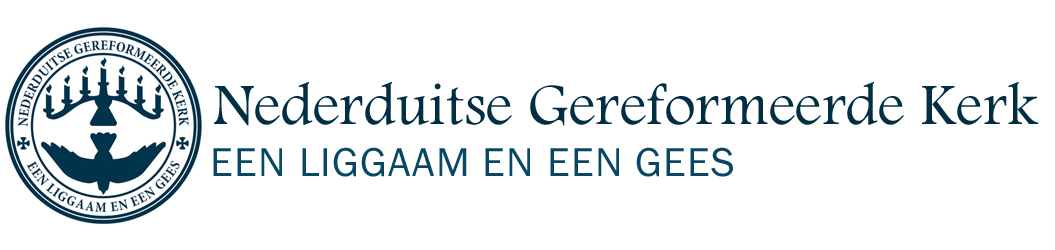 POPIA HANDLEIDINGWET OP BESKERMING VAN PERSOONLIKE INLIGTINGWet no. 4 van 2013PROTECTION OF PERSONAL INFORMATIONAct 4 of 2013Riglyne aan Sinodale- en gemeente kantore om te voldoen aan die vereistes van die WetSaamgestel deur:Dr Andrew Kok Argivaris van die NG Kerk in SADr Dewyk UngererAktuarius van die Algemene Sinode											Maart 2021INLEIDING WET OP BESKERMING VAN PEROONLIKE INLIGTING, No 4, 2013Inleiding tot die WetDoel van die WetTot die bevordering van die beskerming van persoonlike inligting wat deur openbare en privaatliggame geprosesseer word. Dit beteken datsekere voorwaardes daargestel word ten einde minimum vereistes vir die prosessering van persoonlike inligting te vestig;om voorsiening te maak vir instelling van ŉ Inligtingsreguleerder om sekere bevoegdhede uit te oefen en om sekere pligte en werksaamhede ingevolge hierdie Wet en die Wet op die Bevordering van Toegang tot Inligting, Wet 2, 2000, te verrig;om voorsiening te maak vir die uitreiking van gedragkodes;om voorsiening te maak vir die regte van persone met betrekking tot ongeoorloofde elektroniese kommunikasie en geoutomatiseerde besluitneming;om die vloei van persoonlike inligting oor die grense van die Republiek te reguleer enom voorsiening te maak vir aangeleenthede wat daarmee in verband staan.Met erkenning datArtikel 14 van die Grondwet van die Republiek van Suid-Afrika, 1996, voorsiening maak dat elke persoon die reg op privaatheid het;die reg op privaatheid ook die reg op die beskerming teen onregmatige insameling, behoud (berging), verspreiding en gebruik van persoonlike inligting behels en die Staat die regte in die Handves van Menseregte moet eerbiedig, beskerm, bevorder en verwesentlik.En gedagtig daaraan datin ooreenstemming met die grondwetlike waardes van demokrasie en openheid, die noodsaaklikheid vir ekonomiese en sosiale vooruitgang, binne die raamwerk van die inligtingsamelewing, vereis dat onnodige struikelblokke ten opsigte van die vrye vloei van inligting, met inbegrip van persoonlike inligting, verwyder word. Ten eindedie prosessering van persoonlike inligting deur openbare en privaat liggame te reguleer, in harmonie met internasionale standaarde, op ŉ wyse wat gevolg gee aan die reg op privaatheid onderhewig aan regverdigbare beperkings wat daarop gemik is om ander regte en belangrike belange te beskerm.Oorsig van die Wet Hierdie wet is in November 2013 onderteken en gedeeltes het in werking getree in April 2014. In Desember 2016 is die Inligtingsreguleerder aangestel. Die res van die regulasies het op 1 Julie 2020 in werking getree en organisasies (soos bv gemeentes/sinode) moet nou teen 30 Junie 2021 aan alle wetlike vereistes voldoen.In die omgangstaal word verwys na die wet as POPIA en ons sal deurgaans die afkorting gebruik.2.1 Wie moet voldoen aan POPIA?POPIA is van toepassing op enige instansie, maatskappy of organisasie wat op een of ander wyse persoonlike inligting prosesseer. Die Wet geld dus vir openbare liggame (bv Binnelandse Sake, SAID) en private instansies (bv finansiële instellings; gesondheidsorg instansies, besighede, direkte bemarkers, asook kerke).Die Wet is dus van toepassing op gemeentes, ringe, sinodale en ander kerklike instansies wat op een of ander wyse persoonlike inligting hanteer. Gemeentes wat bv ŉ kleuterskool of ouetehuis bedryf, moet ook daarvan bewus wees dat die persoonlike inligting van daardie mense en personeel ook onder POPIA val. Onthou ook dat enige inligting wat ŉ gemeente van minderjarige kinders berg, die toestemming van die ouers vooraf verg.2.2 Wat beteken die prosessering van data/inligting?Die prosessering van inligting word baie wyd deur die Wet gedefinieer. In terme van POPIA beteken prosessering van inligting enige aksie of aktiwiteit (meganies, outomaties of elektronies) wat die volgende insluit, maar nie daartoe beperk is nie: versameling, ontvangs, opname, organisering, berging, opdatering, herwinning verspreiding, samesmelting, vernietiging en uitwissing van data. Die beskerming van persoonlike inligting is nou meer as ooit noodsaaklik omdat die ontwikkeling van die elektronika die risiko nog groter maak dat dit misbruik kan word en mense se privaatheid geskend kan word. 2.3 Kan kerke steeds data insamel en prosesseer?Die Wet verbied niemand om enige persoonlike inligting in te samel en daarmee te handel nie. POPIA skryf net die regmatige handelinge voor om persone te beskerm. Die Wet help om data op die korrekte wyse te prosesseer sonder om vervolging te vrees.Daarom moet die voldoening aan die vereistes van die Wet nie as las beskou word nie, maar werk dit mee om jouself, ander persone en die kerk te beskerm.2.4 Wat word beskou as persoonlike inligting?Uit die onderstaande lys van tipes persoonlike inligting is dit duidelik dat kerklike kantore oor baie persoonlike inligting van lidmate beskik en derhalwe moet daar met sorg daarmee omgegaan word. Hierdie lys dui op die mees algemene inligting waaroor kerkkantore beskik, maar is nie volledig nie.Identiteitsnommer/paspoortnommerGeboortedatum/ouderdomTelefoonnommersE-posadresseFisiese adresGeslag, ras en etniese oorspringFoto’s, stemopnames, video-opnames (ook CCTV), biometriese dataHuwelikstatus en familieverwantskappeKriminele rekordPrivate korrespondensieGodsdienstige en filosofiese oortuigings en politieke opiniesIndiensnemingsrekords en vergoedingsinligtingFinansiële inligtingOpvoedkundige inligtingFisiese en psigiese gesondheidsinligting, mediese geskiedenis, bloedgroep en seksualiteitLidmaatskap van verenigings en organisasiesNota: Neem asseblief kennis dat hierdie inligting net van lewendige persone versamel, geberg en gebruik moet word. Inligting wat van persone geberg word wat oorlede is, moet vernietig word (vergelyk voorwaarde 7). 2.5 Hoe kan daar aan POPIA se vereistes voldoen word?Elke gemeente of kerklike instansie moet aan die volgende aandag gee:Die gemeente moet ’n bewusmakingsprogram saamstel en volg’n POPIA handleiding moet opgestel word’n Inligtingsbeampte moet aangestel word om toe te sien dat daar aan die eise van die Wet voldoen wordLidmate moet toestemming aan die kerk- of sinodale kantoor verleen om persoonlike data die prosesseer 2.6 Wat gebeur as daar nie voldoen word aan die wet nie?Die Wet bepaal ook dat daar ŉ maksimum boete van tot en met R 10 miljoen opgelê kan word indien ŉ verantwoordelike party nie uitvoering gee aan die bepalings van die Wet nie. Datasubjekte het die reg om ŉ regsaksies teen die verantwoordelike party in te stel en dit sou selfs moontlik wees dat, onder sekere omstandighede die Inligtingsbeampte gevangenisskap opgelê kan word 2.7 Voorwaardes vir voldoening aan die wet?Verder voorsien die Wet agt (8) voorwaardes waaraan voldoen moet word om persoonlike inligting wettig in te samel, te verwerk, te berg en te gebruik.Hierdie voorwaardes sal in die volgende hoofstukke bespreek word:Verantwoordingspligtigheid (accountibility)Beperkte prosessering (processing limitation)Oogmerkspesfikasie (purpose spesific)Beperkte verdere prosessering (further processing limitation)Inligtingsgehalte (information quality)Openheid (openness)Veiligheidsvoorsorgmaatreëls (security safeguards)Deelname deur “datasubjek”1_____________________1”datasubjek”- die persoon op wie persoonlike inligting betrekking hetVOORWAARDE 1: VERANTWOORDINGSPLIGTIGHEIDPOPIA INLIGTINGSBEAMPTEElke gemeente of kerklike instansie moet ŉ inligtingsbeampte aanstel soos uiteengesit in die Wet, artikel 55.Die verantwoordelikhede van so ŉ Inligtingsbeampte sluit die volgende in:Aanmoediging tot voldoening, deur die instansie, aan die voorwaardes vir die regmatige prosessering van persoonlike inligting Die hantering van versoeke wat ooreenkomstig hierdie Wet aan die liggaam gerig wordOm met die Reguleerder saam te werk in verband met ondersoeke wat ooreenstem met Hoofstuk 6 met betrekking tot die instansie gedoen wordOm andersins, voldoening deur die instansie aan die bepalings van hierdie Wet te versekerSoos wat voorgeskryf mag wordVerder bepaal artikel 55 (2) dat die Inligtingsbeampte slegs hulle werksaamhede ingevolge hierdie Wet mag opneem nadat die verantwoordelike party hulle by die Reguleerder geregistreer het.Naas die Wet (artikel 55) moet die Inligtingsbeampte ook aan die volgende bykomende vereistes voldoen (Regulasie in Staatskoerant van 14 Desember 2018):ŉ voldoeningsraamwerk ontwikkel, implementeer, monitor en onderhouŉ persoonlike inligtingsimpakassessering gedoen word om te verseker dat voldoende maatreëls en standaarde bestaan ten einde te voldoen aan die voorwaardes vir die wettige verwerking van persoonlike inligting ŉ Handleiding ontwikkel, gemonitor, onderhou en beskikbaar gestel word soos in artikel 11 en 51 van die wet op die Bevordering van Toegang tot Inligting, 2000 (Wet no. 2 van 2000) voorskryf interne maatreëls ontwikkel word saam met voldoende stelsels om versoeke om inligting of toegang te verwerk interne bewustheidsessies oor die bepaling van die Wet, regulasies ingevolge die Wet uitgevaardig, gedragskode of inligting van die Reguleerder verkry, gehou word Die Kerkraad/kerkkantoor moet: ŉ Inligtingsbeampte vir die gemeente aanwys Hierdie inligtingsbeampte: Is waarskynlik die kerkkantoor personeellid wat gemoeid is met al die data en inligting wat in ŉ Kerkkantoor ingesamel, geberg en gebruik wordhet nie spesifieke kwalifikasies en/of opleiding nodig nie moet hom/haar gewis van die bepalings van die Wet soos uiteengesit in hierdie handleidingDie Kerkraad moet die Wet (POPIA) beskikbaar stel aan die inligtingsbeampte. Sien https://www.kerkargief.co.za/inligtingswet/#popia Die Inligtingsbeampte moet in oorleg met die Kerkraad ŉ Inligtingsbeleid saamstel. 1.2 POPIA PROSEDURE HANDLEIDING Elke Inligtingsbeampte moet ŉ Prosedure Handleiding saamstel wat aan die vereistes van die Wet voldoen. Die Kerkraad moet hierdie handleiding goedkeur. Hierdie handleiding het ten doel om die gemeente se beleid ten opsigte van die verskering van privaatheid te bepaal.Die handleiding moet die volgende bevat: Data insameling Tipe dataDoel waarvoor die data ingesamel wordToestemming van datasubjek (lidmate)Berging van dataDeursigtigheidToegang tot data Data gebruik en beperkingsData bergingData beveiligingData retensieData vernietigingPersoneel bewustheidsopleiding Publisering van die handleiding Wat betref die data van die datasubjek (lidmaat) moet die volgende aandag kry:Insameling: die verskillende tipe inligting wat versamel gaan word, moet omskryf wordGebruik en beperkings: hoe die data gebruik gaan word, moet omskryf word. Verder moet dit duidelik gestel word waarvoor die data aangewend gaan word vir die interne funksionering van die gemeente. Dit moet ook duidelik gestel word dat geen data aan ongemagtigde persone beskikbaar gestel sal word nieBerging:  ŉ omskrywing van hoe en waar die data geberg gaan word Beveiliging: omskryf hoe die data beveilig sal word in terme van fisiese en elektroniese sekuriteit Retensie: hoe lank word die data geberg Vernietiging: volledige beskrywing hoe die onbenutte en/of verouderde data vernietig gaan word Die Kerkraad/kerkkantoor moet:Die Inligtingsbeampte moet in oorleg met die Kerkraad ŉ Inligtingsbeleid en prosedure handleiding vir gebruik in die gemeente saamstel. Die Inligtingsbeleid en prosedure handleiding moet die volgende bevat:Welke persoon verantwoordelik is vir die insameling, bewaring en gebruik van lidmate se inligting Watter inligting word deur die Kerkkantoor versamel, geberg en gebruik, bv lidmaat inligting ens Hantering van inligting wat bepaal:Op welke wyse die instemming van lidmate verkry word om die inligting te versamel, te berg en te gebruik Hoe toestemming van ouers verkry word wanneer inligting van minderjariges hanteer word Wysigings van inligting verkry vanaf die lidmate (datasubjekte) Metodes wat gebruik word om inligting te berg:Skriftelike dataElektroniese dataMetodes om inligting te beveilig:Skriftelike data bv bewaar in kluis Elektroniese data: wagwoorde ens Tydperk vir bewaring van inligtingWatter inligting word hoe lank geberg Hoe inligting bv geargiveer word Vernietiging van inligting Skriftelike data bv versnipperingElektroniese data wat uitgewis word Gebruik van inligtingWaarvoor word watter inligting gebruikDoelspesifiek data vir sekere ampte bv wat kry leraar, kerkraadslede ens Sodra die Inligtingsbeampte die inligtingsbeleid en prosedure handleiding gefinaliseer het, moet alle personeellede wat op een of ander wyse van die data gebruik maak, opleiding ontvang om hulle bewus te maak van die vereistes van die Wet en hoe daar voortaan met data gewerk gaan word. VOORWAARDE 2: BEPERKTE PROSESSERINGPersoonlike inligting moet Regmatig enOp ŉ redelike wyse wat nie op die privaatheid van die datasubjek inbreuk maak nie, geprosesseer word Persoonlike inligting kan slegs geprosesseer word indienŉ bevoegde persoon daartoe toestemdirek van die datasubjek ingesamel is in die geval van minderjarige kinders, ŉ bevoegde persoon (ouer/voog)noodsaaklik is vir die uitvoering van ŉ handeling die regmatige belang van die datasubjek beskerm Die verantwoordelike party dra die bewyslas vir die datasubjek se toestemming Die Kerkraad/kerkkantoor moet:ŉ Proses bepaal hoe: Bestaande lidmate se toestemming verkry behoort te word dat hulle inligting, versamel en geberg is.Verder moet toestemming ook verkry word dat hierdie inligting van lidmate gebruik mag word. Voorbeelde van hoe die inligting gebruik kan word, moet verskaf word Wyse waarop ouer/voogde toestemming gee dat minderjariges se inligting versamel, geberg en gebruik mag word Nuwe lidmate moet ook toestemming verleen dat hulle inligting versamel, geberg en gebruikmag word Lidmate moet ook ingelig word van die wyse waarop hulleInligting gewysig kan word Kerkkantoor versoek om nie meer inligting te ontvang deur Skriftelik kennis te geeŉ Uitteken opsie (opt-out funksie) Bepaal hoe dikwels die inligting opgedateer word VOORWAARDE 3: OOGMERKSPESIFIKASIE Persoonlike inligting moet:Vir ŉ bepaalde, uitdruklike omskrewe en regmatige oogmerk wat verband hou met die werksaamhede of aktiwiteite van die gemeente ingesamel word Die handleiding moet die volgende omskryf:Watter inligting benodig wordHoe die inligting bygewerk word wat veranderAlhoewel artikel 28 van die Wet dit verbied om ŉ datasubjek se geloof- en filosofiese oortuigings, in te samel, laat artikel 26 wel ruimte vir kerke om dit te doen Magtiging met betrekking tot datasubjek se geloof- of filosofiese oortuigingeArtikel 28(1) Die verbod op die prosessering van persoonlike inligting met betrekking tot ŉ datasubjek se geloof- of filosofiese oortuiginge, soos in artikel 26 bedoel, is nie van toepassing nie indien die prosessering uitgevoer word deur - (a) geestelike of geloofsverenigings, of onafhanklike afdelings van daardie verenigings indien –	(i) die inligting betrekking het op datasubjekte wat aan daardie verenigings behoort; of          (ii) dit noodsaaklik is om hul oogmerke en beginsels te bereik (b) instellings gegrond op geloof- of filosofiese beginsels ten opsigte van hul lede of werknemers of ander persone wat aan die instelling behoort, indien dit noodsaaklik is vir die bereiking van hul oogmerke en beginsels Die Kerkraad/kerkkantoor moet die volgende bepaal ten opsigte van:Watter inligting van lidmate ingesamel gaan word soos byvoorbeeld:Persoonlike inligting bv: volle name, van, geboortedatum en identiteitsnommerAdresbesonderhede bv: woon- en posadresKontakbesonderhede bv: telefoon, en selfoonnommers; epos adresseAnder inligting bv.: geslag, taalvoorkeur, beroep Finansiële inligting, bv: bankbesonderhede Bepaling van doeleindes waarvoor die inligting gebruik gaan word VOORWAARDE 4: BEPERKTE VERDERE PROSESSERINGDie Kerkraad moet bepaal watter personeel/lidmate toegang tot watter persoonlike inligting mag verkry.PredikanteDit is noodsaaklik dat predikante die minimum data van lidmate tot hulle beskikking het om hulle ampswerk te kan verrig.Dit kan in harde kopie of elektronies beskikbaar gemaak word. Die inligting moet so beskikbaar gestel word, dat die predikante die kopie in ontvangs neem en daarvoor ontvangs erken. Die beste is dat dit genommerde kopie is wat weer later terugbesorg kan word vir vernietiging. Indien dit elektronies beskikbaar gestel word, moet daar verkieslik ŉ wagwoord ook gegee word om toegang te verkry.KerkkantoorpersoneelAdministratiewe en finansiële personeel van die gemeenste behoort toegang tot lidmate se inligting te verkry en te kan prosesseer. Van die personeel kan toegang tot die inligting kry, maar daar moet reëlings getref word wie die inligting kan wysig of verander. Daar moet ŉ prosedure geskep werd en toestemming gegee word ten opsigte van die personeellid wat die inligting kan wysig. Daar moet dus ŉ “hoof” of “meester” gebruiker aangewys word wat ook ander gebruikers van die nodige inligting kan voorsien.Personeel moet ook ŉ onderneming gee om nie inligting aan enige ongemagtigde persoon te verskaf nie asook om nie die inligting onregmatig te gebruik nie. Personeel moet ten alle tye vertroulikheid handhaaf ten opsigte van die prosessering van persoonlike data/inligtingKerkraadsledeKerkraadslede het ook beperkte inligting nodig in die uitvoering van hulle pligte. Daar moet riglyne gegee word oor die minimum inligting wat hulle benodig en dit moet aan hulle beskikbaar gestel word. Kerkraadslede behoort ook net die inligting te kry in die wyke waar hulle werk en nie van ander wyke nie Dieselfde reëling moet getref word vir bv., omgeeleiers en hulle groepe of ander belangegroepe se leiers.Kerkraadslede/groepleiers moet ontvangs erken vir alle persoonlike inligting wat hulle van die kerkkantoor ontvang vir gemeentelike gebruik.Jeugwerkers en Kategese Skool personeelVir Jeugwerkers en kategese personeel is dit ook noodsaaklik dat hulle oor bepaalde inligting moet beskik om hulle werk te verrig.ONTHOU: Met die inligting van kinders moet daar baie versigtig te werk gegaan word. Die Wet vereis dat waar minderjarige kinders se inligting geprosesseer word, die ouers/voogde se toestemming nodig is Kategese personeel/groepleiers moet ontvangs erken vir alle persoonlike inligting wat hulle van die kerkkantoor ontvang.Die Kerkraad/kerkkantoor moet bepaal wie toegang tot die inligting het:Watter inligting word vir administratiewe doeleindes versamel bv vir lidmaatregistersInligting wat deur die kantoor gebruik word vir bv Nuusbriewe, afkondigings, wykindelings, verjaarsdae, sms en ander kommunikasie met lidmateInligting wat aan leraars voorsien moet wordInligting tot beskikking van sekere ampte – bv Lidmate in wyk vir bepaalde ouderling/diakenVOORWAARDE 5: INLIGTINGSGEHALTE
Die inligtingsbeampte moet redelikerwys stappe doen ten einde te verseker dat persoonlike inligting volledig, akkuraat is, nie misleidend is nie Inligting moet gereeld opgedateer word. Daar moet riglyne geskep word in terme van die siklusse waarin die inligting bygewerk moet word. Daar moet ook bepaal word watter inligting byna nooit verander nie (bv naam, van geboortedatum) en ander inligting wat meermale kan verander (adres, kontakbesonderhede ens) Die Kerkraad/kerkkantoor moet bepaal:Hoe die inligting op datum gehou wordGereeld ŉ oudit doen om te bepaal hoe volledig en relevant (op datum) die inligting is In die oudit moet bepaal word:Watter inligting byna nooit verander nie bv persoonlike besonderhedeWatter inligting per geleentheid verander bv nooiensvan, kontakbesonderhedeWatter inligting gereeld nagegaan moet word wat dikwels verander, bv kontakbesonderhede soos telefoonnommers VOORWAARDE 6: OPENHEID 
Die Wet vereis dat die datasubjek in kennis gestel word wanneer en hoe inligting ingesamel word.Die verantwoordelike party (gemeente) moet sorg dra vir die volgende:Die datasubjek (lidmaat) moet bewus wees van die feit dat sy/haar inligting ingesamel wordWie die inligting insamel (dus die naam en adres van die gemeente)Doel waarvoor die inligting ingesamel wordHoe die inligting aangewend gaan wordDie Kerkraad/kerkkantoor moet lidmate inlig:Dat hulle inligting versamel, geberg en gebruik wordWaarvoor die verskillende “vlakke” van inligting gebruik gaan word HOOFSTUK 7: VEILIGHEIDSVOORSORGMAATREëLS                                                
Aldus reg 19 is die Kerkraad verantwoordelik vir die veiligheidsmaatreëls om die integriteit en vertroulikheid van persoonlike inligting te waarborg.(1) 	die Kerkraad is verantwoordelik vir die integriteit en vertroulikheid van die persoonlike inligting in sy besit of onder sy beheer deur die gebruik van toepaslike, billike tegniese en organisatoriese maatreëls om te voorkom dat daar -(a) 	verlies van, skade aan of ongemagtigde vernietiging van persoonlike inligting is; en(b) 	onwettige toegang is tot of vir verwerking van persoonlike inligting.(2) 	Om uitvoering te gee aan subartikel (1), moet die Kerkraad billike maatreëls in plek stel om – (a) 	alle redelike voorsienbare interne en eksterne risiko's vir persoonlike inligting in sy besit of onder sy beheer te identifiseer;(b) 	toepaslike veiligheidsmaatreëls teen die geïdentifiseerde risiko's in te stel en te handhaaf;(c) 	gereeld te verifieer dat die veiligheidsmaatreëls effektief toegepas word; en(d) 	toesien dat die veiligheidsmaatreëls voortdurend opgedateer word in reaksie op nuwe risiko's of tekorte aan voorheen geïmplementeerde veiligheidsmaatreëls.(3) 	Die Kerkraad moet die algemeen aanvaarde sekuriteitspraktyke en -prosedures wat gewoonlik van toepassing is of wat in terme van spesifieke bedryfs- of professionele reëls en regulasies vereis word in ag neem.Die Kerkraad/kerkkantoor moet toesien dat die volgende vier aspekte in plek is:Berging van dataWanneer daar besin word oor die berging van persoonlike inligting moet besluit word watter tipe data versamel word en wie toegang daartoe moet verkry. Dit is bepalend in die wyse waarop data geberg en beskikbaar gemaak word. Die formaat, hetsy elektroniese of papier kopie bepaal ook die berging van die inligting. Persoonlike inligting word hoofsaaklik op die volgende wyses geberg:Papier weergawes van inligting: Wanneer daar papier weergawes van persoonlike inligting gehou word soos bv in doop en lidmaatregisters, wykslyste, Sondagskoolklaslyste, Bybelstudiegroeplyste, basaarlyste, ens moet dit in ’n kluis weggesluit word.Elektroniese weergawes op e-stelsels: gemeentes wat persoonlike data invoer op stelsels soos Winkerk, Dolos, Finkerk, Winkerk Online, ens moet bepaal op watter toestelle hierdie sagteware beskikbaar is (bv tafelrekenaars, skootrekenaars, tablette en selfone) en verseker dat die nodige sekuriteit in plek is – nie net fisiese berging nie, maar ook toegang tot die elektroniese data (Sien ook punt 2)Elektroniese dokumente: Dokumente met persoonlike inligting word dikwels versprei in Microsoft Word en Excel formaat en ook as PDF lêers. Die nodige voorsorg moet getref word sodat hierdie dokumente met ’n wagwoord beveilig is om ongemagtige toegang en lees daarvan te voorkom.E-posadresse: E-posadresse wat op rekenaarstelsels geberg word kan op verskillende maniere geberg word, bv lokaal op die hardeskyf of soos bv Gmail in die wolk. Daar moet toegesien word dat dit beveilig is teen ongemagtigde toegang. Webwerf: Webwerwe verskaf dikwels persoonlike inligting oor amptenare en gemeentelede. Sien toe dat skriftelike toestemming ontvang is om die inligting te publiseer. Wanneer inligting oor kinders geplaas word, is die skriftelike toestemming van beide ouers/voog ook nodig. Verseker ook dat die wagwoorde vir gebruik deur die webmeester beveilig is.Sosiale media: Soos met webwerwe geld dieselfde reëls vir die plaas van persoonlike inligting op Facebook, Twitter en Instagram.Selfone: Gemeentes skep dikwels WhatsApp groepe op selfone vir groepskommunikasie. Daar moet verseker word dat skriftelike toestemming ontvang is dat die persoonlike inligting (selnommers) op ’n toestel geberg mag word en dat dit sigbaar sal wees vir ander groepslede. Die lidmaat moet die opsie hê om die groep te kan verlaat.Elektroniese Kommunikasie: Gemeentes stuur dikwels kennisgewings oor eredienste, gemeentlike aktiwiteite en Nuusbriewe per e-pos aan gemeentelede. Daar moet skriftelike toestemming van die lidmaat wees om sulke kommunikasie te ontvang en die geleentheid moet daar wees om te kan onttrek. Dit is belangrik dat hierdie e-posse dan ’n “opt-out” opsie moet hê waar die lidmaat kan onttrek.BeveiligingKerkrade moet aandag gee aan die fisiese en elektroniese beveiliging van persoonlike inligting.Fisiese sekuriteit: Ten opsigte van die fisiese beveiliging van die gebou waar persoonlike inligting in papier en elektroniese formaat geberg word moet verseker word dat die volgende in plek is:Kluis: Verkieslik ’n instapkluis wat groot genoeg is om registers en ook rekenaartoerusting in te berg.Diefwering: voor alle vensters en deure wat na buite oopmaak.Alarmstelsel: verkieslik ’n alarmstelsel wat gekoppel is aan ’n reaksie-eenheidSekuriteitskameras: waar moontlik ’n kamera-stelsel sodat toegang tot die terrein en gebou gemonitor kan word.Van-terrein beveiliging: Maak seker dat die volgende in plek is:Rekenaarhardeskywe (ekstern en geheuestokkies) veilig gestoor wordSkootrekenaars beveilig is en bewaar word.Elektroniese sekuriteit: Ten opsigte van die elektroniese sekuriteit is daar drie belangrike sake nl. Rugsteun, wagwoorde en enkripsie. Rugsteun: As ’n sekerheidsmaatreël maak seker datRugsteun gereeld gemaak word van data op rekenaarstelselsBewaar hierdie eksterne rugsteun op ’n veilige plek. Dit is dikwels aan te raai dat dit op ’n ander terrein is.Indien dit op die Wolk geberg word, dat dit beveilig is met die nodige sterk wagwoorde.Wagwoorde: Maak seker dat Sterk wagwoorde gebruik wordGereelde verandering van wagwoorde plaasvindŉ Wagwoordbestuurderprogram gebruik word om al die verskillende wagwoorde van databasisse, webwerwe en stelsels bestuur kan word. Enkripsie: Maak seker dat die volgende in plek isAntivirusprogrammeEnkripsie programme gebruik word waar moontlik om dokumente te beskerm teen ongemagtigde toegang.Data retensie Die Wet vereis dat inligting van datasubjekte nie langer geberg mag word as die oorspronklike oogmerk daarvan nie (artikel 14 (1) en (2)). Die Wet bepaal egter dat dit wel gebêre mag word in sekere gevalle:Historiese, statistiese en navorsings doeleindes, en Finansiële inligtingRaadpleeg hiervoor die Riglyne vir Bewaring soos deur die Argief van jaar tot jaar gepubliseer word. (skakel na Webwerf)Die Wet bepaal ook dat inligting gehou mag word as dit benodig word vir die funksionering van die organisasie. Vernietiging van data Vernietiging van dokumente mag slegs plaasvind met die toestemming van die Bestuurder: Argief. Dit is egter die Inligtingsbeampte se verantwoordelikheid om toe te sien dat die volgende vernietig word: Oorbodige duplikaat dokumenteDuplikaatuitdrukke wat as werkskopieë gebruik isLyste met inligting wat nie meer benodig word nie, ens. Vernietiging moet met sorg geskied. Elektroniese data (rekenaars, dataskywe en geheue stokkies)Hou rugsteundata moet vernietig word, sodat net die nuutste rugsteun beskikbaar is. Dit is goeie praktyk om weergawes te bestuur (version control)Vernietig elektroniese kopieë van inligting wat saamgestel is vir ’n  ander doel, maar waarvan die oorspronklike inligting reeds in databasisse vasgevang isVernietig ou hardeskywe wat in onbruik is.Maak gebruik van digitale sanitasie om ou rekenaartoerusting skoon te maak. Die uitvee van die geheue is onvoldoende omdat dit gewoonlik net die pad na die rekords uitvee. Die fisiese vernietiging van ou toerusting word ook soms aanbeveel. Harde kopieë (papier rekords) Vermy om onnodige papier-uitdrukke van persoonlike data te maakMoenie ongebruikte of ou inligtingstukke in die snippermandjie gooi nieSien toe dat dit verbrand, versnipper of verpulp word.DIEFSTAL:Indien ŉ rekenaar en/of hardeskyf gesteel word, meld onmiddellik aan by SAPD. Bewaar die SAPD Saaknommer vir verwysing dat data onregmatig bekom is deur diefstal VOORWAARDE 8:  DEELNAME DEUR DATASUBJEKDie datasubjek (lidmaat) het die reg om: toegang te hê tot persoonlike inligting wat oor hom/haar gehou word en mag vra om toegang te kry tot eie persoonlike inligtingte versoek dat regstellings of skrapping gemaak word op eie persoonlike inligting en kan ook versoek dat rekords van persoonlike inligting vernietig word. beswaar te maak teen die verwerking van persoonlike inligting.Lidmate kan ook met inagneming van die Wet op die Bevordering van Toegang tot Inligting (Wet 2 van 2000) PAIA (Promotion of Access to Information Act. Act 2 of 2000) aansoek doen om met die betaling van ’n voorgeskrewe fooi toegang te kry tot inligting. Ten opsigte van Wet 4 is die volgende vorms beskikbaar op die webblad van die NG Kerk.Beswaar teen verwerking van persoonlike inligting (vorm 1)Versoek om regstelling of skrapping van persoonlike inligting of vernietiging of skrapping van rekord van persoonlike inligting (vorm 2)Aansoek om die toestemming van ’n datasubjek vir die verwerking van persoonlike inligting vir die doel van direkte bemarking (vorm 4)Nota: Neem kennis dat hierdie “persoonlike inligting” van lidmate wat geberg word, is die beskerming van hierdie inligting nie van toepassing op individue wat meer as twintig [20] jaar oorlede is nie.Die Kerkraad/kerkkantoor moetMoet toesien dat daar op hul webblad ’n skakel is waar die aansoekvorms of afgelaai kan word en/of ’n skakel na die NG Kerk se bladsy is om dit te doen.ALGEMENE BEPALINGSRegsadviesArtikel 86 van die Wet bepaal dat kommunikasie tussen ŉ kliënt en ŉ professionele regsadviseur (sogenaamde “geprivilegeerde inligting”) uitgesluit is van die bepalings van die Wet en lees as volg:“Kommunikasie tussen regsadviseur en kliënt vrygestel86. (1) Die bevoegdhede van deursoeking en beslaglegging wat opgedra is deur ’n lasbrief wat kragtens artikel 82 uitgereik is, moet, behoudens die bepalings van hierdie artikel, nie ten opsigte van-(a) enige kommunikasie tussen ŉ professionele regsadviseur en sy of haar kliënt in verband met die verleniging van regsadvies aan die kliënt met betrekking tot sy of haar verpligtinge, aanspreeklikhede of regte; of(b) enige kommunikasie tussen ŉ professionele regsadviseur en sy of haar kliënt, of tussen sodanige adviseur of sy of haar kliënt en ’n ander persoon, in verband met of afwagting van verrigtinge kragtens of voortvloeiend uit hierdie Wet, met inbegrip van verrigtinge voor ’n hof, en vir die oogmerke van sodanige verrigtinge, uitgeoefen word nie.(2) Subartikel (1) is ook van toepassing op-(a) ŉ afskrif of ander rekord van enige sodanige kommunikasie as wat aldaar vermeld word; en(b) ŉ dokument of artikel ingesluit of na verwys in enige sodanige kommunikasie indien die kommunikasie gedoen is in verband met die verlenging van enige advies of, na gelang van die geval, in verband met of in afwagting van en vir die oogmerke van enige verrigtinge as wat aldaar vermeld word”.UITKONTRAKTERING ŉ Gemeente sou ook kan met ŉ onafhanklike operateur ŉ kontrak sluit om as agent op te tree ingevolge die Wet. ŉ Operateur word omskryf as “’n persoon wat ingevolge ŉ kontrak of mandaat persoonlike inligting vir ŉ verantwoordelike party (gemeente) prosesseer sonder om onder die direkte gesag van daardie party te wees”. Die kontraktuur is dus nie ŉ werknemer nie, maar ŉ derde party wat namens die Gemeente die take soos omskryf in POPIA uitvoer.Die relevante artikels in die Wet is Artikels 20 en 21:“Inligting geprosesseer deur operateur of persoon wat kragtens magtiging optree20. ŉ Operateur of iemand wat persoonlike inligting namens ŉ verantwoordelike party of ŉ operateur prosesseer, moet-(a) sodanige inligting slegs met die kennis of magtiging van die verantwoordelike party prosesseer; en(b) persoonlike inligting wat tot hul wete kom as vertroulik hanteer en moet dit nie bekend maak nie, tensy dit regtens of in die loop van die behoorlike uitoefening van hul pligte vereis word.Veiligheidsvoorsorgmaatreëls aangaande inligting deur operateur geprosesseer21. (1) ŉ Verantwoordelike party moet, ingevolge ŉ skriftelike kontrak tussen die verantwoordelike party en die operateur, verseker dat ŉ operateur wat persoonlike inligting vir die verantwoordelike party prosesseer veiligheidsvoorsorgmaatreëls, in artikel 19 bedoel, instel en onderhou. (2) Die operateur moet die verantwoordelike party onmiddellik in kennis stel indien daar redelike gronde is om te vermoed dat ŉ ongemagtigde persoon toegang tot die persoonlike inligting van ŉ datasubjek verkry het of die persoonlike inligting verkry het”.Die gemeente sal in haar skriftelike kontrak met die operateur moet toesien dat dit onder andere die volgende bepalings bevat:sien toe dat aan die Wet voldoen word en spesifiek Art. 19, dat die veiligheidsvoorsorgmaatreëls getref word;onmiddellik die verantwoordelike party inlig indien enige vereistes verbreek is;beskerm vertroulike inligting;nie persoonlike inligting prosesseer sonder die magtiging of toestemming van die verantwoordelike party nie; entoelaat van monitering en ouditering deur die verantwoordelike party om nakoming van die Wet deurgaans te verseker.  ŉ vrywaring van die operateur vereis indien diensvoorwaardes sou verbreek. ______________oOo_______________POPIA HANDLEIDING VIR DIE NG GEMEENTE TORINGKERK POPIA HANDLEIDING VIR DIE NG GEMEENTE TORINGKERK POPIA HANDLEIDING VIR DIE NG GEMEENTE TORINGKERK InligtingsreguleerderAdv Pansy TlakulaJD HouseStiemensstraat 27 BraamfonteinJohannesburgPosbus 31533 BraamfonteinJohannesburg2017inforeg@justice.gov.zaHoofinligtingsbeampteDr Gustav ClaassenPosbus 13528Hatfield 0028tel 012 342 0092 info@ngkerk.org.za gensecdrc@ngkerk.org.zaAdjunkinligtingsbeampteDr Andrew KokNG Kerk ArgiefNoordwal-wes 1StellenboschPosbus 34Stellenbosch7599021 882 9923argief@kaapkerk.co.zaGemeente InligtingsbeampteMe. Helena A Koegelenberg (Annelie)021 872 6730info@toringkerk.co.za